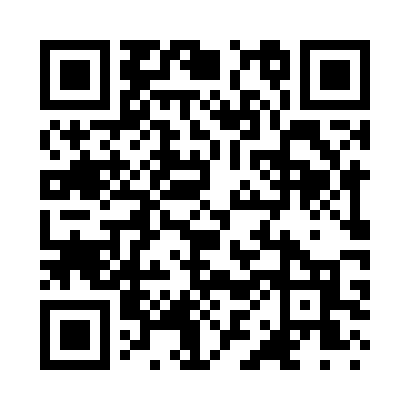 Prayer times for Hannapah, Nevada, USAMon 1 Jul 2024 - Wed 31 Jul 2024High Latitude Method: Angle Based RulePrayer Calculation Method: Islamic Society of North AmericaAsar Calculation Method: ShafiPrayer times provided by https://www.salahtimes.comDateDayFajrSunriseDhuhrAsrMaghribIsha1Mon3:575:2912:524:468:159:472Tue3:575:2912:524:468:149:463Wed3:585:3012:524:468:149:464Thu3:595:3012:524:478:149:465Fri3:595:3112:524:478:149:456Sat4:005:3112:534:478:149:457Sun4:015:3212:534:478:139:448Mon4:025:3312:534:478:139:449Tue4:035:3312:534:478:139:4310Wed4:045:3412:534:478:129:4211Thu4:045:3512:534:478:129:4212Fri4:055:3512:534:478:119:4113Sat4:065:3612:544:478:119:4014Sun4:075:3712:544:478:109:4015Mon4:085:3712:544:478:109:3916Tue4:095:3812:544:478:099:3817Wed4:105:3912:544:478:099:3718Thu4:115:4012:544:478:089:3619Fri4:125:4012:544:478:079:3520Sat4:145:4112:544:478:079:3421Sun4:155:4212:544:478:069:3322Mon4:165:4312:544:478:059:3223Tue4:175:4412:544:478:059:3124Wed4:185:4412:544:468:049:3025Thu4:195:4512:544:468:039:2926Fri4:205:4612:544:468:029:2827Sat4:215:4712:544:468:019:2628Sun4:235:4812:544:468:009:2529Mon4:245:4812:544:457:599:2430Tue4:255:4912:544:457:589:2331Wed4:265:5012:544:457:579:21